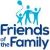 Appendix A
Health and Safety Incident Report FormIncidentIncidentIncidentIncidentIncidentName of person reporting incidentName of person reporting incidentRoleRolePlease give details of the incident / cause for concern (including who, where, when, what, how)Please give details of the incident / cause for concern (including who, where, when, what, how)Please give details of the incident / cause for concern (including who, where, when, what, how)Please give details of the incident / cause for concern (including who, where, when, what, how)Please give details of the incident / cause for concern (including who, where, when, what, how)Date the incident / cause for concern occurred Date the incident / cause for concern occurred Date the incident / cause for concern occurred Date the incident / cause for concern occurred Date the incident / cause for concern occurred SignedDateInvestigationInvestigationInvestigationInvestigationInvestigationCarried out byCarried out byPositionPositionPlease give details of the investigation and findingsPlease give details of the investigation and findingsPlease give details of the investigation and findingsPlease give details of the investigation and findingsPlease give details of the investigation and findingsRecommended Preventive ActionsRecommended Preventive ActionsRecommended Preventive ActionsRecommended Preventive ActionsRecommended Preventive ActionsSignedDateActionsActionsActionsActionsCarried out byRoleSignedDate